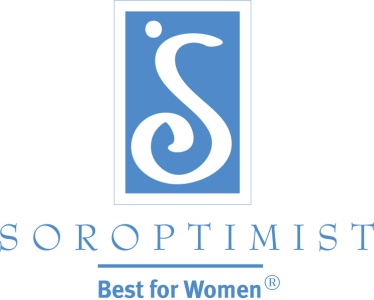 国際ソロプチミストアメリカ『ベスト・フォー・ウイメン』2015年期第2号：ソロプチミスト会員の価値メンバーシップ・ディレクター　ニコール・シモンズ会員は様々な理由からソロプチミストに参加し、活動を続けます。ですから、彼女たちが何に価値を見出しているのかを知ることは重要です。なぜ価値が重要なのでしょうか？会員は、ソロプチミストでの経験が、女性と女児の生活向上を支援するという期待に見合っていると感じられ、自分が費やしている時間とお金に相当する価値を得ていると感じられる場合のみ、メンバーシップを継続しようと考えます。幸運なことに、会員にとって何が重要であるのかが明らかになっています。調査結果から、ソロプチミストの会員がメンバーシップに見出している価値の上位5件を紹介します。これらの価値を利用して、現会員のために健全なクラブの雰囲気を作り出したり、会員候補にとって魅力的なクラブを作ることに役立ててください。使命への個人的なつながりクラブがSIAを象徴する夢プログラムである「夢を生きる：女性のための教育・訓練賞」と「夢を拓く：女子中高生のためのキャリア･サポート」に参加していることを確実にしましょう。これらの人生を変えるプログラムを会員が支援することで、プログラムの恩恵を受ける女性と女児の生活に影響を及ぼしていることを強調しましょう。夢を生きる賞の受賞者を講演者として招待し、会員が自分たちの取り組みによって変化がもたらされたことを改めて確認できるようにすることも可能です。友情と仲間 クラブは、会員同士がお互いに知り合い、親睦を図ることができるよう、会合の前後に交流する機会を設けていますか？娯楽や祝いの時間も盛り込み、ソロプチミストのビジネス面とのバランスを図るようにしましょう。緊張をほぐす簡単なゲームやチーム作りのための活動を取り入れて、お互いの面識を持ち、関係を築けるようにしましょう。そして最も大切な点として、全ての会員における礼節さと親切心を強調しましょう。 地域社会でボランティア活動をする機会夢プログラムや、それに参加し、支援することの重要さに加えて、クラブは地域社会のニーズに対応するその他のボランティアの機会を提供することもできます。クラブは、LiveYourDream.orgを使って、人身売買防止や若者のデート・バイオレンスなど、クラブとしては実施することができないボランティアの機会 を補うこともできます。ソロプチミスト・モデル・プログラム・キットを参照して、現在の女性と女児が直面している問題に対処することや、結び付きを確立すること、そして地域社会に関係を築くことに役立てください。同じ志を持つ女性と一緒に活動すること世界で一人ぼっちになりたいと望む人はいません。自分が共感でき、情熱や意欲を分かち合える女性のグループと共にいると、人生はより良く、過ごしやすいものとなります。志を同じにし、成功を共に祝ったり、困難な時期に助け合える女性が近くにいれば、より充実した人生を送れることを会員は知っています。会員は、女性と女児の生活を向上させたいという情熱を共有しているからこそ、ソロプチミストに参加します。ですから、私たちの使命をクラブの活動の前面に据えましょう。グローバルな組織の一員であることソロプチミストでない友人の中で、世界中の女性と共に友情を育み、学び、思いを共有し、同じ情熱を分かち合う経験ができる人が何人いるでしょうか？私たちは遠く離れ、異なる言語を話しているかもしれませんが、ソロプチミストの会員という共通の絆があり、女性と女児の生活を向上させることの感動と熱意を共有しています。それがいかに特別なことであるかをぜひ改めて会員の皆様に伝えてください。これら5つの価値は非常に重要です。なぜなら、これらは会員が「重要である」と私たちに教えてくれたものだからです。これらが、彼女たちがさらなるものを求めて活動し続ける理由なのです。 これらの価値を、クラブ内に絆の強い関係を築くことに利用してください。それぞれの価値がクラブの活力をどれほどみなぎらせるか書き留めてください。そして、ぜひそれを利用して、会員の増加と維持に役立ててください。